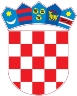 REPUBLIKA HRVATSKAKrapinsko-zagorska županijaUpravni odjel za prostorno uređenje, gradnju i zaštitu okolišaKlanjec KLASA: UP/I-350-05/20-05/000185URBROJ: 2140/01-08-3-20-0004Klanjec, 29.07.2020.Predmet:  	Javni poziv za uvid u spis predmetaDUBRAVKO ŠAFAR, HR-49294 KRALJEVEC NA SUTLI KAČKOVEC 50 - dostavlja se Pozivamo Vas na uvid u spis predmeta u postupku izdavanja rješenja o utvrđivanju građevne čestice zazgradu stambene namjene, 3.b skupine - obiteljska kuća sa 1 stanomzgradu poljoprivredne namjene, 3.b skupine - spremište poljoprivrednih strojeva i proizvodazgardu poljoprivredne namjene, 3.b skupine - spremište poljoprivrednih strojeva i proizvodana novoformiranoj građevnoj čestici katastarske oznake 2689/1, koja se sastoji od dijela k.č.br. 2688, 2689 i cijele k.č.br. 2690 k.o. Novi Dvori Klanječki (Kačkovec 50).Uvid u spis predmeta može se izvršiti dana  10.08.2020 u 09:00 sati, na lokaciji – Upravni odjel za prostorno uređenje, gradnju i zaštitu okoliša Krapinsko-zagorske županije, Klanjec, Trg mira 11, soba 4. Pozivu se može odazvati stranka osobno ili putem svoga opunomoćenika, a na uvid treba donijeti dokaz o svojstvu stranke u postupku. Rješenje o utvrđivanju građevne čestice može se izdati i ako se stranka ne odazove ovom pozivu.Stranka koja se odazove pozivu nadležnoga upravnog tijela za uvid, dužna je dokazati da ima svojstvo stranke.VIŠA REFERENTICA ZA PROSTORNO UREĐENJE I GRADNJURužica Cvetko, ing.građ. DOSTAVITI:Oglasna ploča upravnog tijelaElektronička oglasna pločaMrežna stranicaU spis, ovdje